Faculty profile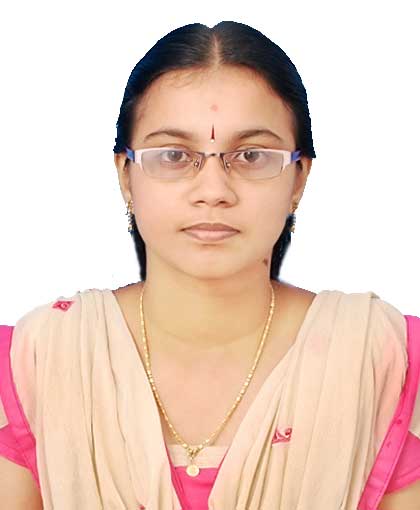 Faculty Name			:	Dr. Shilpa M		Designation			          :        Assistant ProfessorPEN           			          :        807009Department			          :        MathematicsIs HOD                  		          :        NoPermanent Address	          :       Viswa Vihar, VPN Lane, Thrissur -  680001              Contact Number		          :       9496838088Email				          :       rshilpam@gmail.comExperience Details		          :      6 years of teachingEducational qualificationsBroad Area of Research		:Publications (Newest first)1. M. Changat, Prasanth. G. Narasimha-Shenoi, F. Hossein Nezhad, M. Kovše, S. Mohandas, A. Ramachandran, Peter F. Stadler, Transit sets of two-point crossover, Art Discrete Appl. Math. (2020), doi:10.26493/2590-9770.1356.d19. (Accepted)2. Changat, M., Mohandas, S., Mulder, H. M., Prasanth, G. Narasimha-Shenoi., Powers, R. C., & Wildstrom, D. J. (2018). Axiomatic characterization of the center function. The case of non-universal axioms. Discrete Applied Mathematics, 244, 56-69.3. Changat, M., Mohandas, S., Prasanth, G. Narasimha-Shenoi., Axiomatic Characterization of Anticenter Function of Some Classes of Graphs., AADM4. Changat, M., Mohandas, S., Mulder, H. M., Prasanth, G. Narasimha-Shenoi, Powers, R. C., & Wildstrom, D. J. (2017). Axiomatic characterization of the center function. The case of universal axioms. Discrete Applied Mathematics.5. M. Changat, D. V. Lekha, S. Mohandas, H.M. Mulder, A.R. Subbamthi, Axiomatic characterization of the median and antimedian function on a complete graph minus a matching.  Discrete Applied Mathematics.Books/ Chapters Published1.2.Paper PresentationsAreas Of Interest :Field of Research :Research Projects and Grants	Research Guideship DetailsNumber of students registered for Ph D	:Number of students awarded		:Seminars / Workshops OrganizedProfessional Appointments (Such as Chairman, Director etc)Recognition and AwardsAcademic & Administrative Responsibilities Any Other Details to Specify:CourseUniversity/ InstitutionYear of PassUGGovernment College, Chittur2008PGGovernment College, Chittur2010M PhilPh DKerala University2019PostdocOthers (Specify)Sl NoTitle of paperName of ConferenceDate12Sl NoTitleFunding AgencyAmount SanctionedYear 12Sl NoName of the ProgrammeVenueDate12Sl NoPositionName of Institution/BodyDate/Year12Sl NoName of AwardAgencyYear12